CACITA 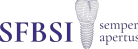 Certificat d’Anatomie, de Chirurgie Implantaire et  des Techniques Chirurgicales Avancées Le Certificat d’Anatomie de Chirurgie Implantaire et des Techniques Avançées  (C.A.C.I.T.A) est une formation sur deux modules traitant les techniques de comblements  sinusiens, des greffes osseuses autogènes et de la gestion des tissus mous autour des  implants. Ce cycle se déroule chaque année est doit être validé par la réalisation d’une des  techniques enseignées. A l’issue de la formation, vous serez capable de mettre en oeuvre  les greffes sinusiennes et d’apposition osseuse et perfectionner vos  compétences en implantologie dentaire Public cible : Chirurgiens Dentistes - La formation est ouverte à tous les pays Prérequis : Avoir le niveau DU et une expérience de l’implantologie Lieu de la formation : RIIR - Institut Implantaire de Reims - pour les UV 1 et 2 et la  présentation du cas pratique Méthode pédagogique : La formation est constituée de modules théoriques, de travaux  pratiques, et de chirurgies en direct Modalité d’évaluation : Contrôle continu après chaque UV et présentation d’un  diaporama d’une intervention par l’étudiant, confirmée par un clip vidéo Taux de recommandation : En cours de construction Durée : 2 x 2 jours Modalités d’inscription : Dossier d’inscription à remplir sur le site  https://www.sfbsi.com/formations/cacita/ Attention : seulement 16 places par an - Inscriptions validées dans l’ordre d’inscription Tarif : 3230 € (dont 230€ de cotisation SFBSI) Formateurs : Dr Maxime Bouvard Accessibilité aux personnes en situation de handicap : Possible dans la plupart des  cas. Nous contacter. Contact : Mme Frédérique Pécheux - implantologie.sfbsi@gmail.com - 03 51 59 13 06 Date de mise à jour : 22 février 2023 - Tarif applicable pour la promotion 2024CACITA Certificat d’Anatomie, de Chirurgie Implantaire et  des Techniques Chirurgicales AvancéesLe programme en détail UV 1 - Jeudi 07 et Vendredi 08 Mars 2024 Théorie • Anatomie du sinus maxillaire • Physiopathologie du sinus maxillaire • Limiter les complications • Améliorer les résultats • Matériaux de comblement Techniques chirurgicales • Volet latéral basculé et volet repositionné • Voie alvéolaire • Complications per et post-opératoires Travaux pratiques • Ostéotomie mécanique • Ostéotomie ultrasonore • Modèles de travaux pratiques : Œufs, maxillaires de porc Chirurgies en direct • Sinus lift par voie latérale: technique de la charnière et volet repositionné • Sinus lift par voie alvéolaire: technique de Summers UV 2 - Jeudi 06 et Vendredi 07 Juin 2024Théorie • Os autogène: anatomie des sites de prélèvements et techniques de prélèvements • Préparations des sites receveurs • Greffes d’apposition et Bone splitting • ROG avec membranes RPM et grilles YXOSS Travaux pratiques • Prélèvements mécanique et ultrasonore sur tête de lapin et mandibule de porc • Préparation du site receveur et du greffon • Pose du greffon, ostéosynthèse, bone splitting Chirurgies en direct • Greffes d’apposition • Prélèvement symphysaire • Prélèvement ramique   • ROG étendue CACITA Certificat d’Anatomie, de Chirurgie Implantaire et  des Techniques Chirurgicales AvancéesMATÉRIEL À APPORTER POUR LES TP : • Blouse • Gants • Bistouris • Décolleurs • Fraises à os • Pièce à main • Contre-angle bague rouge • Fraises boules diamant sur contre-angle diamètre 1mm • Aides optiques optionnelles Lieu de la formation Cabinet du Dr Maxime BOUVART RIIR – Institut Implantaire de Reims 9 rue Saint-Symphorien, 51100 REIMS 03 26 40 24 26 Horaires de la formation De 9h00 à 12h00 et de 14h00 à 18h00. 